Chapter 08Interest Rate Risk I
True / False Questions
 
Multiple Choice Questions
 1.The economic insolvency of many thrift institutions during the 1980s was due, at least in part, to unexpected increases in interest rates. 
 
True    False2.Because of its complexity, small depository institutions rarely use the repricing, or funding gap, model. 
 
True    False3.When the Fed finds it necessary to slow economic activity, it allows interest rates to fall. 
 
True    False4.Because the increased level of financial market integration has increased the speed with which interest rate changes are transmitted among countries, control of U.S. interest rates by the Federal Reserve is more difficult and less certain. 
 
True    False5.The Bank for International Settlements (BIS) requires depository institutions to have interest rate risk management systems. 
 
True    False6.The repricing gap model is a book value accounting based model. 
 
True    False7.The maturity gap model estimates the difference between interest earned and interest paid during a given period of time. 
 
True    False8.In the repricing gap model, assets or liabilities are rate sensitive within a given time period if the dollar values of each are subject to receiving a different interest rate should market rates change. 
 
True    False9.The repricing model is a simplistic approach to focusing on the exposure of net interest income to changes in market levels of interest rates for given maturity periods. 
 
True    False10.A positive repricing gap implies that a decrease in interest rates will cause interest expense to decrease more than the decrease in interest income. 
 
True    False11.The cumulative repricing gap position of an FI for a given extended time period is the sum of the repricing gap values for the individual time periods that make up the extended time period. 
 
True    False12.When a bank's repricing gap is positive, net interest income is positively related to changes in interest rates. 
 
True    False13.A bank with a negative repricing (or funding) gap faces reinvestment risk. 
 
True    False14.A bank with a negative repricing (or funding) gap faces refinancing risk. 
 
True    False15.One reason to include demand deposits when estimating a bank's repricing gap is because rising interest rates could lead to high withdrawals. 
 
True    False16.One reason to exclude demand deposits when estimating a bank's repricing gap is because, by regulation, explicit interest cannot be paid on these deposits. 
 
True    False17.Retail passbook savings accounts should be considered as part of rate sensitive liabilities because the rates on these accounts rarely change. 
 
True    False18.Runoff in demand deposits in a repricing model is typically lower during periods of falling interest rates. 
 
True    False19.The gap ratio is useful because it indicates the scale of the interest rate exposure by dividing the gap by the asset size of the institution. 
 
True    False20.Because the repricing model ignores the market value effect of changing interest rates, the repricing gap is an incomplete measure of the true interest rate risk exposure of an FI. 
 
True    False21.Defining buckets of time over a range of maturities assures the capture of all relevant information necessary to accurately assess the interest rate risk exposure of an FI. 
 
True    False22.Defining buckets of time over wider intervals creates greater accuracy in the use of the repricing model because fewer calculations are required. 
 
True    False23.If the interest rate spread between rate sensitive assets and rate sensitive liabilities increases for a bank, future increases in interest rates will lead to an increase in net interest income. 
 
True    False24.In general, the interest rate spread (spread effect) between rate sensitive assets and rate sensitive liabilities is positively related to the change in net interest income. 
 
True    False25.To be more precise in measuring interest rate risk, the runoff component of long-term mortgages should be considered in the time buckets in which the maturities actually occur. 
 
True    False26.When interest rates increase, banks are more likely to be forced to increase rate-sensitive liabilities to replace decreased balances in demand deposits and savings accounts. 
 
True    False27.For a given change in interest rates, fixed-rate assets with long-term maturities will have smaller changes in price than assets with shorter maturities. 
 
True    False28.The market value of a fixed-rate liability will decrease as interest rates rise, just as the market value of a fixed-rate asset will decrease as interest rates rise. 
 
True    False29.The market value of a fixed-rate liability will increase as interest rates rise, although the market value of a fixed-rate asset will decrease as interest rates rise. 
 
True    False30.The change in economic value of a fixed-rate liability for a decrease in interest rates is considered to be good news. 
 
True    False31.For a given change in interest rates, fixed-rate liabilities with longer-term maturities will have smaller changes in price than liabilities with shorter maturities. 
 
True    False32.For a given change in interest rates, the change in price for each additional year of maturity of a fixed-rate asset is smaller as the maturity increases. 
 
True    False33.The maturity of a portfolio of assets or liabilities is a weighted average of the maturities of the assets or liabilities that comprise that portfolio. 
 
True    False34.If the average maturity of assets is 4 years and the average maturity of liabilities is 4 years, then the FI has no interest rate risk exposure. 
 
True    False35.If the average maturity of assets is 5 years and the average maturity of liabilities is 7 years, then the FI has no interest rate risk exposure. 
 
True    False36.The maturity gap for a bank is the weighted average maturity of the assets minus the weighted average maturity of the liabilities. 
 
True    False37.The net worth of a bank is the difference between the 
 
38.Because of its simplicity, smaller depository institutions still use this model as their primary measure of interest rate risk. 
 
39.The repricing gap approach calculates the gaps in each maturity bucket by subtracting the 
 
40.Which of the following observations about the repricing model is correct? 
 
41.When repricing all interest sensitive assets and all interest sensitive liabilities in a balance sheet, the cumulative gap will be 
 
42.The repricing gap does not accurately measure FI interest rate risk exposure because 
 
43.An FI's net interest income reflects 
 
44.A positive gap implies that an increase in interest rates will cause _______ in net interest income. 
 
45.If interest rates decrease 50 basis points for an FI that has a gap of +$5 million, the expected change in net interest income is 
 
46.If interest rates increase 75 basis points for an FI that has a gap of -$15 million, the expected change in net interest income is 
 
47.If interest rates decrease 40 basis points (0.40 percent) for an FI that has a cumulative gap of -$25 million, the expected change in net interest income is 
 
48.An FI finances a $250,000 2-year fixed-rate loan with a $200,000 1-year fixed-rate CD. Use the repricing model to determine (a) the FI's repricing (or funding) gap using a 1-year maturity bucket, and (b) the impact of a 100 basis point (0.01) decrease in interest rates on the FI's annual net interest income? 
 
49.The gap ratio expresses the reprice gap for a given time period as a percentage of 
 
50.What is spread effect? 
 
51.If an FI's repricing gap is less than zero, then 
 
52.A bank that finances long-term fixed-rate mortgages with short-term deposits is exposed to 
 
53.The repricing model measures the impact of unanticipated changes in interest rates on 
 
54.If the chosen maturity buckets have a time period that is too long, the repricing model may produce inaccurate results because 
 
55.An increase in interest rates 
 
56.Which of the following describes the condition known as runoff in the repricing model approach to measuring interest rate risk of an FI? 
 
57.A method of measuring the interest rate or gap exposure of an FI is 
 
58.The repricing model is based on an accounting world that reports asset and liability values at 
 
59.Which of the following is a weakness of the repricing model to measure interest rate risk? 
 
60.The repricing model ignores information regarding the distribution of assets and liabilities within maturity buckets. This limitation of the model refers to 
 
61.An interest rate increase 
 
62.Which of the following statements is true? 
 
63.Can an FI immunize itself against interest rate risk exposure even though its maturity gap is not zero? 
 
64.Which of the following relationships does NOT hold in the pricing of fixed-rate assets given changes in market rate? 
 
65.The average maturity of the liabilities of an FI's balance sheet is equal to 
 
The balance sheet of XYZ Bank appears below. All figures in millions of US Dollars.

  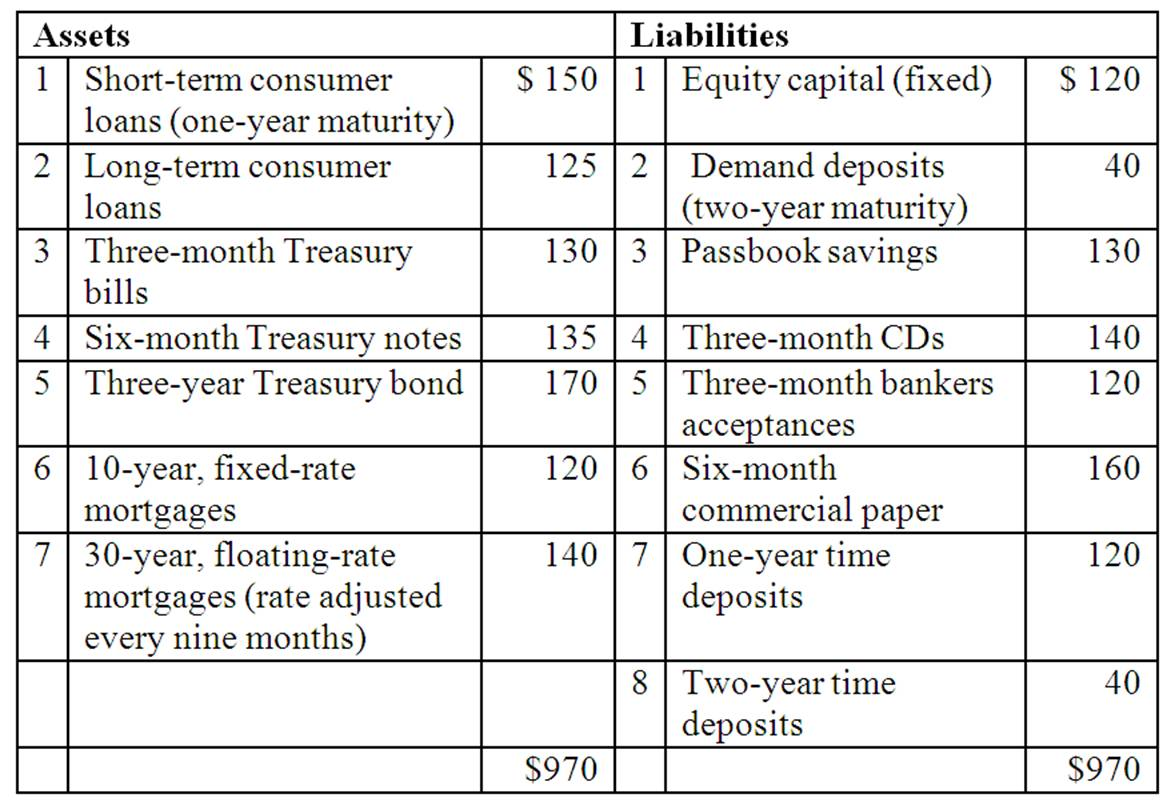 66.Total one-year rate-sensitive assets is 
 
67.Total one-year rate-sensitive liabilities is 
 
68.The cumulative one-year repricing gap (CGAP) for the bank is 
 
69.The gap ratio is 
 
70.Suppose that interest rates rise by 2 percent on both RSAs and RSLs. The expected annual change in net interest income of the bank is 
 
The following are the assets and liabilities of a government security dealer.

  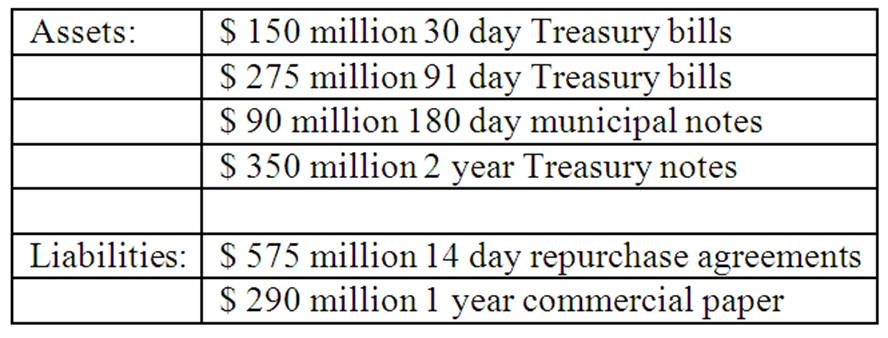 71.Use the repricing model to determine the funding gap for a maturity bucket of 30 days. 
 
72.Use the repricing model to determine the funding gap for a maturity bucket of 91 days. 
 
73.Use the repricing model to determine the funding gap for a maturity bucket of 365 days. 
 
74.What is the impact over the next 30 days on the dealer's net interest income if all interest rates increase by 50 basis points? 
 
The following information details the current rate sensitivity report for Gotbucks Bank, Inc. ($million).

  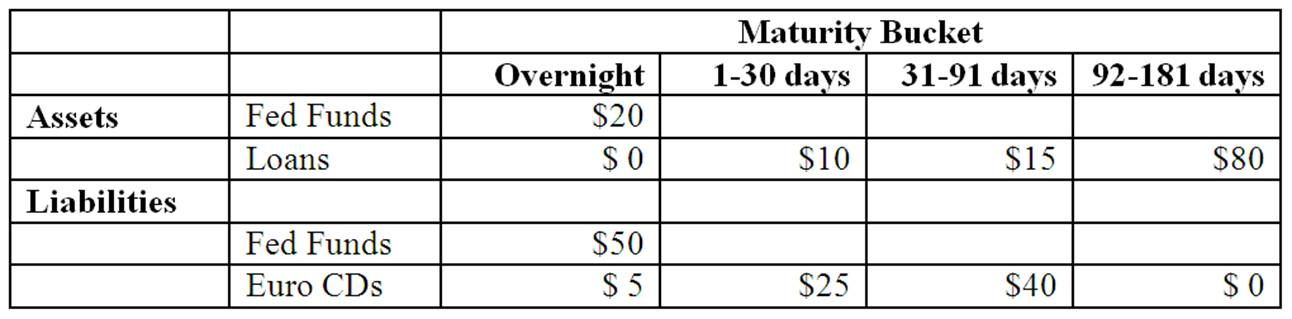 75.Calculate the funding gap for Gotbucks Bank using (a) a 30 day maturity period and (b) a 91 day maturity period? 
 
76.How will a decrease of 25 basis points in all interest rates affect Gotbuck's net interest income over a planning period of 91 days? 
 
77.What does Gotbucks Bank's 91-day gap positions reveal about the bank management's interest rate forecasts and the bank's interest rate risk exposure? 
 
The balance sheet of ARGH Insurance shows the following fixed and rate sensitive assets and liabilities.

  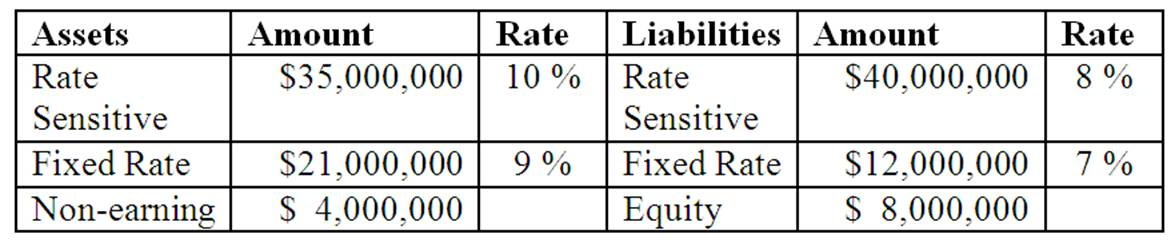 78.What is the repricing gap for the FI? 
 
79.What will be the FI's net interest income at year-end if interest rates do not change? 
 
80.Suppose short-term interest rates increase by 1 percent. Calculate the change in net interest income after the interest rate increase. 
 
The following information is from First Yaupon Savings Association.

  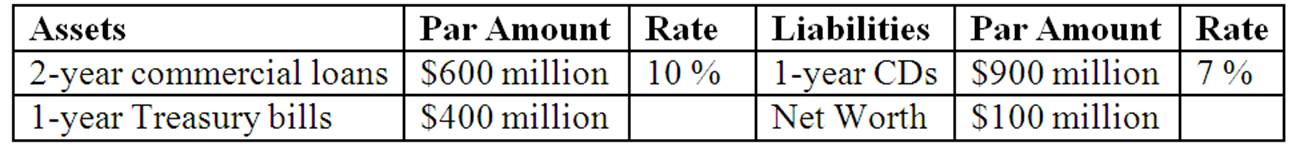 81.What is the repricing gap over the 1-year maturity bucket? 
 
82.If all interest rates decrease by 15 basis points, what is the expected impact on the FI's net interest income? (Hint: Use the repricing model to answer this question.) 
 
The following is the balance sheet of Boston Bank. The average maturity of demand deposits is estimated at 2 years.

  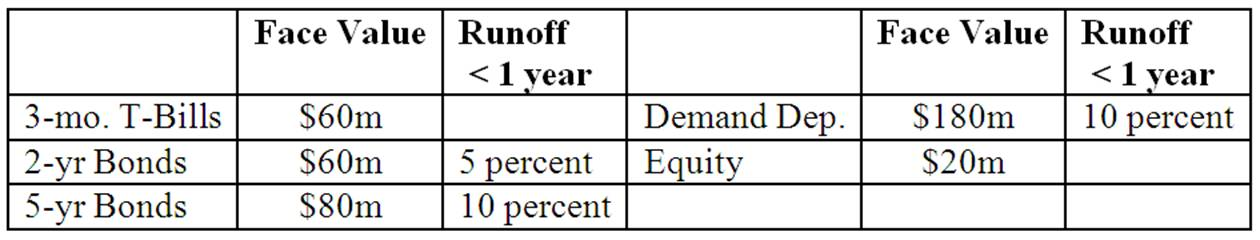 83.What is the repricing gap if a 0 to 3 month maturity gap is used? Ignore runoffs. 
 
84.What is the repricing gap if a 3-year maturity gap is used? Ignore runoffs. 
 
85.What is the repricing gap if a 1-year maturity gap is used if runoffs are also considered? 
 
86.What is the impact on net interest income in year two if interest rates increase by 50 basis points at the end of year one? Ignore runoffs. 
 
Hadbucks National Bank current balance sheet appears below. All assets and liabilities are currently priced at par and pay interest annually.

  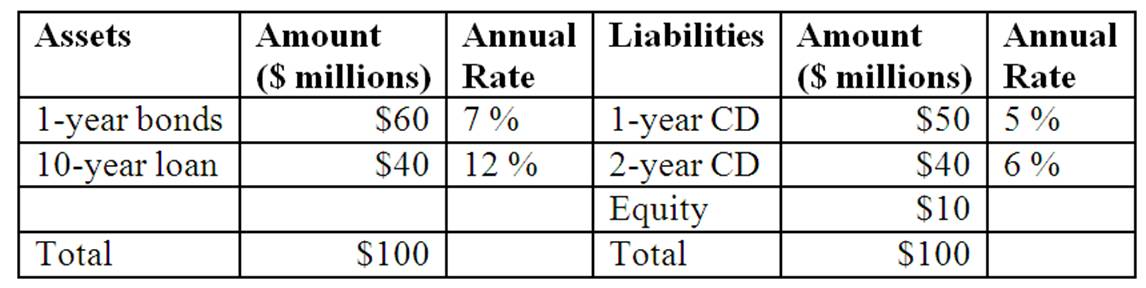 87.What is the weighted average maturity of assets? 
 
88.What is the weighted average maturity of liabilities? 
 
89.What is this FI's maturity gap? 
 
90.What is market value of the one-year bond if all market interest rates increase by 2 percent? 
 
91.What is market value of the ten-year loan if all market interest rates increase by 2 percent? 
 
92.What is market value of the one-year CD if all market interest rates increase by 2 percent? 
 
93.What is market value of the two-year CD if all market interest rates increase by 2 percent? 
 
94.What is the impact on the FI's equity of a 2 percent overall increase in market interest rates on all fixed-rate instruments? 
 
95.Which of the following statements is true? 
 
96.Can the FI immunize itself from interest rate risk exposure by setting the maturity gap equal to zero? 
 
Duration Bank has the following assets and liabilities as of year-end. All assets and liabilities are currently priced at par and pay interest annually.

  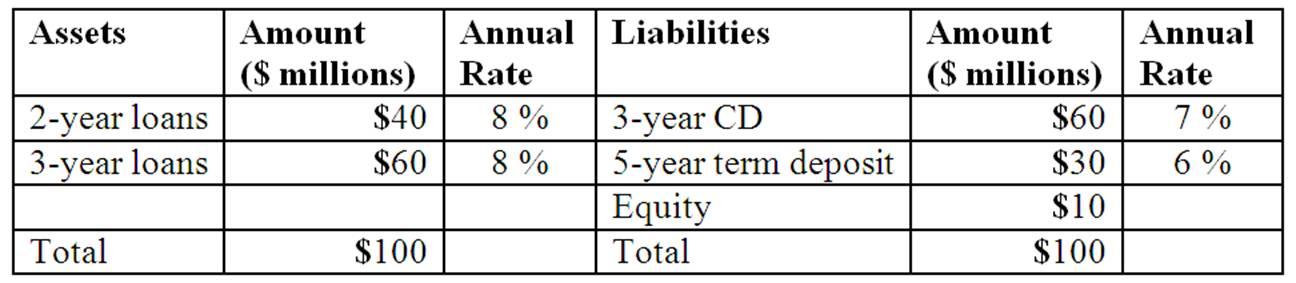 97.What is the weighted average maturity of the assets of the FI? 
 
98.What is the weighted average maturity of the liabilities of the FI? 
 
99.What is the FI's maturity gap? 
 
100.Is the bank exposed to interest rate increases or decreases and why? 
 
101.What is the change in the value of its assets if all interest rates decrease by 1 percent? 
 
102.What is the change in the value of its liabilities if all interest rates decrease by 1 percent? 
 
103.What is the effect on the value of the FI's equity if interest rates decrease by 1 percent? 
 
The following question are based on material in Appendix 8B104.The term structure of interest rates assumes that 
 
105.The yield curve 
 
106.The unbiased expectations theory of the term structure of interest rates 
 
107.The liquidity premium theory of the term structure of interest rates 
 
108.The market segmentation theory of the term structure of interest rates 
 
109.Which theory of term structure posits that long-term rates are a geometric average of current and expected short-term interest rates? 
 
110.Which theory of term structure states that long-term rates are equal to the geometric average of current and expected short-term rates plus a risk premium that increases with the maturity of the security? 
 
111.Which theory of term structure argues that individual investors have specific maturity preferences? 
 
